InhaltsverzeichnisAufbauElektroplaxZitterwelsZitteraalZitterrochenSchwache elektrische OrganeFunktionSchwach elektrische Organe in der ForschungPhysiologische RegulationElektrisch erregbare Membran: Aktionspotential und Ion KonzentrationenElektrische Organe der Fische (Elektroplax): Aufbau, Funktion und RegulationElektrische Organe sind als eine Besonderheit in einigen Knochen- und Knorpelfischarten zu finden, die sich unabhängig voneinander entwickelt haben. Sie besitzen die Fähigkeit, elektrische Stromimpulse zu erzeugen, die vielfältige Funktionen erfüllen können.So werden sie zum Beutefang, zur Selbstverteidigung sowie zur Elektrokommunikation und Ortung benutzt. Elektrische Organe können in zwei Gruppen eingeteilt werden: Starke und schwache elektrische Organe. ersteren konnten Stromschläge im Bereich von 5 – 800V (Bennett, 1970) gemessen werden, während man bei letzteren Stromstärken von wenigen mV bis hin zu einigen wenigen Volt (Clausen et al., 2012) aufgezeichnet hat.AufbauElektroplaxDie Grundbausteine der elektrischen Organe stellen die Elektrozyten dar, welche parallel oder seriell angeordnet sein können. Entwickelt haben sich die Elektrozyten aus Muskelzellen, diese sind aber nicht mehr kontraktionsfähig. Die Anzahl der Elektrozyten variiert von Spezies zu Spezies stark von einigen hundert bis hin zu millionenfachen Zellanzahlen ist alles möglich. ine serielle Anordnung der Elektrozyten Potentialen der einzelnen Zellen.  einer parallelen Schaltung wird die Stromstäke erhöht. Das System, das sich aus dieser Zusammenschaltung von Elektrozyten bildet, nennt Elektroplax (Markham, 2013).Jede Elektroplax besteht aus zwei histologisch unterschiedlich aufgebauten Zellmembranen. Die dem caudalen Ende zugewandte Zellmembran ist  eine extrem hohe Anzahl an Synapsen innerviert und mit einer leitfähigen Membran umgeben. Die dem rostralen Ende zugewandte Membran ist nicht innerviert und daher nicht in der Lage bioelektrische Poteniale zu generieren. Wie bei jeder polarisierten Membran können sich auf ihr jedoch elektrische Impulse fortpflanzen (Schoffeniels and Nachmansohn, 1957).Elektrozyten selbst sind elektrisch nicht erregbar und reagieren auf Depolarisation fast gar nicht. Elektrisch stimuliert werden die Zellen  eine efferenten Nerv, der mit einer chemischen Synapse mit de  in Verbindung steht (Bennett, 1970).Kontrolliert werden die Elektrozyten durch einen Schrittmacher Nucleus („Pacemaker Nucleus“), der sich im verlängertem Rückenmark befindet. Wenn sich die Elektrozyten gleichzeitig entladen wird dies elektrische Organentladung (Electric Organ Discharge) EOD genannt. EODs können hormonell reguliert werden und sind je nach Geschlecht etwas unterschiedlich (Markham, 2013).Neben den Elektrozyten besitzen alle elektrischen Fische auch Rezeptorzellen. Diese haben sich aus Haarsinneszellen entwickelt und reagieren auf Potentialänderungen.ZitterwelsDer Zitterwels (Malapterurus electricus), wie in Abbildung eins zu sehen ist, gehört zu der Familie der Malapteruridae (Elektrische Welse). Mithilfe zweier elektrischer Organe, die sich je auf einer Seite des Fisches befinden, kann der Zitterwels seine Fressfeinde oder Beutefische mit Stromstößen von mehreren hundert Volt attackieren. Die elektrischen Organe bedecken einen ausgewachsenen Zitterwels vom Ende seines Kopfes bis zu seinen Anal- bzw. Rückenflossen (JOHNELS, 1956).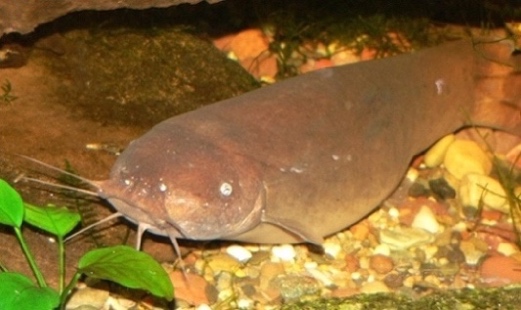 Abbildung 1. ZitterwelsDas elektrische Organ des Zitterwelses wird von zwei großen im Rückenmark ventromedial liegenden Ganglien und deren Axonen innerviert. Diese zwei linsenförmigen Ganglien sind reich an Zellorganellen wie dem rauen Endoplasmatischem Retikulum oder Lysosomen. Die Elektrozyten des Zitterwelses (bis zu 2 Millionen pro Seite) ziehen sich von rostral bis nach caudal entlang der longitudinalen Achse fast über den ganzen Fisch. Elektrozyten können 20  40 m dick sein. Sie haben einen Durchmesser von einem Millimeter, sind rund und parallel zu einander angeordnet. Einzelne Elektrozyten verbinden sich miteinander und bilden elektrische Platten, welche durch Kapillaren gut durchblutet sind. Durch eine Schicht Kollagenfasern werden die Elektrozyten von der Haut separiert (Janetzko et al., 1987).Lange Zeit war nicht eindeutig geklärt, aus welchem Gewebe das elektrische Organ beim Zitterwels seinen Ursprung nimmt. Weil es sich viel oberflächlicher befindet als in anderen Spezies, ging man von einem drüsengewebeartigen Ursprung aus. , dass auch das elektrische Organ des Zitterwelses aus Muskelgewebe entstanden ist, genau wie bei anderen Spezies.Das elektrische Organ des Zitterwelses ist nach außen hin mit fibrösem Bindegewebe bedeckt und mit der Dermis verbunden. In der Teilungszone des elektrischen Organs sind die Bindegewebsschichten nicht starr zur Dermis fixiert. An der Innenseite des Organs befindet sich ebenfalls fibröses Bindegewebe. Zwischen dieser Schicht und der darunterliegenden Muskulatur liegt lockeres Bindegewebe mit retikulären Fasern. Aufgrund dessen lässt sich die Haut samt elektrischem Organ leicht vom restlichen Körper des Fisches abnehmen (JOHNELS, 1956).Auf Höhe des Schultergürtels fehlt in der Muskulatur des Zitterwelses ein kleiner Bereich, der durch eine Schicht des elektrischen Organs überdeckt wird. Genau an dieser Stelle der elektrische Nerv das Organ (JOHNELS, 1956). Dieser Nerv besteht aus einem großen, myelinisiertem Axon (Durchmesser: 25m), das von Bindegewebe umgeben ist (Janetzko et al., 1987). Zusammen mit der ventralen Wurzel des dritten Rückenmarknervs verlässt das Axon das Rückenmark und gelangt an der oben genannten Stelle in das außen liegende elektrische Organ. Die größte elektrische Zelle befindet sich im vorderen Bereich des Rückenmarks und wird von vielen intrazellulären Kapillaren penetriert (JOHNELS, 1956). Gleich wie in anderen Spezies beispielsweise dem Zitteraal bildet das Axon des elektrischen Nervs am Ende seiner feinen Verzweigungen viele Synapsen mit postsynaptischen Zellen. Diese sind reich an Mitochondrien (Janetzko et al., 1987).ZitteraalDer Zitteraal (Electrophorus electricus) gehört trotz seines Namens und Aussehens nicht zu den echten Aalen, sondern zu den Neuwelt-Messerfischen (Gymnotiformes). Er besitzt drei verschiedene elektrische Organe, die insgesamt 4/5 seines gesamten Körpers bedecken. Dazu gehören das Haupt-Organ, das Sachs- sowie das Hunter-Organ, die jeweils unterschiedliche Funktionen ausüben (siehe Abb. 2 und 3).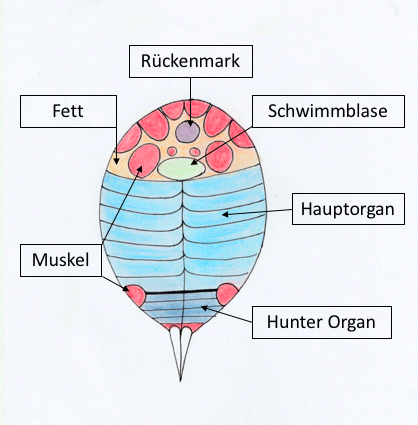 Abbildung 2: Querschnitt eines Zitteraals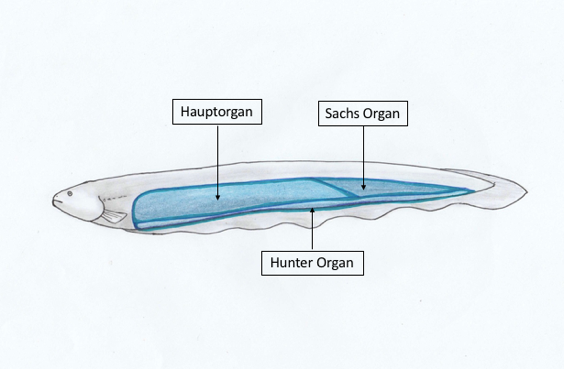 Abbildung 3. Elektrische Organe des Zitteraals Sie bestehen aus Elektrozyten, die säulenartig parallel  Wirbelsäule verlaufen. Diese Zellen sind zu sogenannten Elektroplatten übereinandergeschichtet, sodass bei elektrischer Aktivität die einzelnen Potenziale . Im Haupt-Organ liegen die einzelnen sehr dicht beieinander, wohingegen sie im Sachs-Organ ein bis zwei Millimeter voneinander entfernt sind, vor allem in der Nähe des Schwanzes.Afferente Nerven und Blutgefäße verlaufen ausschließlich auf der hinteren Seite der Elektrozyten, wo sie in zahlreichen die gesamte Oberfläche bedeckenden kleinen Papillen enden. Die innervierte Membran besteht aus zwei verschiedenen Strukturen: Sogenannte End-Platten und eine leitfähige Membran. Der Elektroplax der Zitteraale besteht aus 50.000-100.000 Endplatten (KEYNES and MARTINS-FERREIRA, 1953).Die vordere Seite ist mit großen unregelmäßig geformten Papillen bestückt, die in eine extrazelluläre gelee-artige Masse hervorragen, die die extrazellulären Abstände zwischen den einzelnen Elektrozyten ausfüllt.Der Elektroplax der Zitteraale sollte nicht als modifizierte otorische Endplatte angesehen werden, sondern besteh aus speziell angepassten Muskelfasern, die eine normal erregbare Membran auf der einen Seite behalten haben, während die Membran auf der anderen Seite ihre Fähigkeit zur Erregbarkeit verloren hat (KEYNES and MARTINS-FERREIRA, 1953).ZitterrochenZitterrochen, auch bekannt als Torpedorochen, bilden die Familie der Torpedinidae, welche wiederum den Rochen (Batoidea) angehör.Insgesamt sind bisher 20 Arten dieser Familie bekannt. Die Größe der Torpedorochen variiert artspezifisch von 15 cm bis hin zu 1,80 m. Große Exemplare können Stromstöße von bis zu 230V produzieren und damit selbst ausgewachsene Menschen außer Gefecht setzen.Einer der bekanntesten Vertreter der Torpedinidae ist der Marmorrochen (Torpedo marmorata), welcher im Volksmund allgemein als „Zitterrochen“ bezeichnet wird.Der nachtaktive Jäger hat sein Verbreitungsgebiet am östlichen Atlantik, im Mittelmeer, sowie in den Buchten vor den französischen Küsten, wo die weiblichen Rochen sich in der Zeit von Juli bis September zusammen finden, um ihre Jungen zu gebären. Marmorrochen bringen ihre Jungen lebendig zur Welt, ebenso wie die anderen Vertreter der Familie.
Typisch für Zitterrochen sind die zu Elektroplax umgewandelten Muskeln, welche zum Betäuben von Beutetieren, sowie zur Verteidigung gegen Fressfeinde eingesetzt werden und sich an der Basis der Brustflossen befinden. Wie bei anderen Rochen auch liegen die Brustflossen um den Körper des Tieres herum und reichen vom Kopf bis zum Ursprung der Bauchflossen.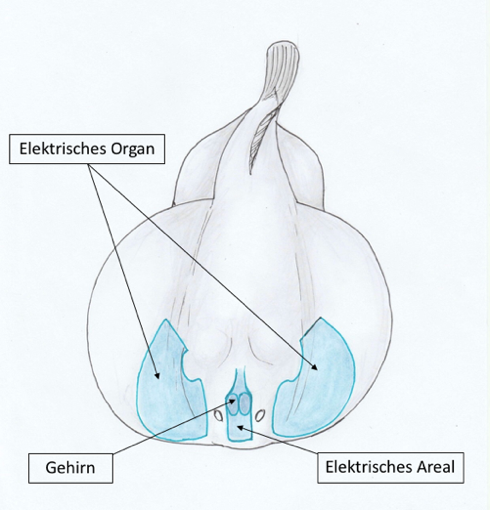 Abbildung 4. Elektrische Organe des Marmorrochenser Marmorrochen je vier elektrische Organe (siehe Abb. 4), wo je ein Paar elektrischer Nerven die Mesodermis der Haut berührt. Gebildet werden die Elektroplax von den je 400  600 Columnae genesis pro Organ. Diese Säulen wiederum, enthalten Myotuben, welche mit je einer Myofibrille und mehreren Zellkernen ausgestattet sind (Mellinger et al., 1978).
Entdifferenzieren sich diese Eletroblasten, bilden sind Elektroplatten, auch „electroplates“ genannt, deren ventraler Teil stark innerviert ist. Dieser ventrale Teil wird als Plattenbildner, oder „plate builder“ bezeichnet. Bis zu 600 Elektroplatten befinden sich in einer Columna genesis.
Die „plate builder“ stehen in direktem Kontakt zu den Nervenfasern. Verschließen sich nur die Membranen einiger dieser Fasern, so sammelt sich große Mengen an Acetylcholinesterase im synaptischen Spalt an, woraufhin Acetylcholin ausgeschüttet wird (Godfrey et al., 1984). Übersteigt die Konzentration dieses einen bestimmten Schwellenwert, kommt es zu einer Entladung und der Strom wird an die Umgebung abgegeben als elektrischer Schlag (Mellinger et al., 1978).Schwache elektrische OrganeIm späten 19 Jhd. entdeckte man in Gewässern Afrikas und Südamerikas schwach elektrische Organe. Schwach elektrische Fische sind häufig nachtaktiv und leben in trüben Gewässern. Der größte Unterschied zu stark elektrischen Tiere besteht darin, dass schwach elektrische Fische ihre Stromimpulse ständig und kontinuierlich abgegeben. Hingegen reagieren stark elektrische Fische mit einem Stromschlag auf einen äußern Reiz.Die Fische senden kurze elektrische Signale aus, um Objekte in ihrer Umgebung zu orten und in ihrer Umgebung erfolgreich zu jagen. Zudem können die Fische durch Aussenden elektrischer Impulse mit anderen Fischen der gleichen Spezies kommunizieren (Metzen et al., 2016). Das schwach elektrische Organ in diesen Familien hat sich aus modifizierten Nerven- und Muskelzellen entwickelt. Wo im Fisch sich dieses schwach elektrische Organ befindet ist unterschiedlich.  Nilhechten ist das elektrische Organ relativ klein und am Schwanz lokalisiert, während es sich bei Neuwelt-Messerfischen den ganzen Körper zieht (Clausen et al., 2012).Bei den Entladungen der elektrischen Organe es sich um monophasige oder mehrphasige wellenartige Impulse. Mithilfe dieser Stromimpulse können die Fische ein stabiles, dreidimensionales elektrisches Feld um sich selbst , das elektrische Dipole . In diesem elektrischen Feld die Fische jede Störung beispielsweise ausgelöst durch einen anderen Fisch wahr (siehe Abb. 5). Störung erkennen die Fische mithilfe von tuberösen Elektrorezeptoren, die in ihre Haut eingebaut sind. Nimmt der Fisch eine Störung durch ein Objekt in seinem elektrischen Feld war, sendet dieser sofort mehrere Stromimpulse aus, die ihm weitere Informationen mitteilen. Hat das Objekt eine höhere Leitfähigkeit als Wasser so fokussieren sich die Feldlinien. Leitet das Objekt jedoch schwächer so werden die Feldlinien aufgefächert. Dadurch können die Fische die Entfernung, die Form, das Volumen sowie den Abstand zwischen den verschiedenen Objekten wahrnehmen und das ganz ohne Licht (Clausen et al., 2012).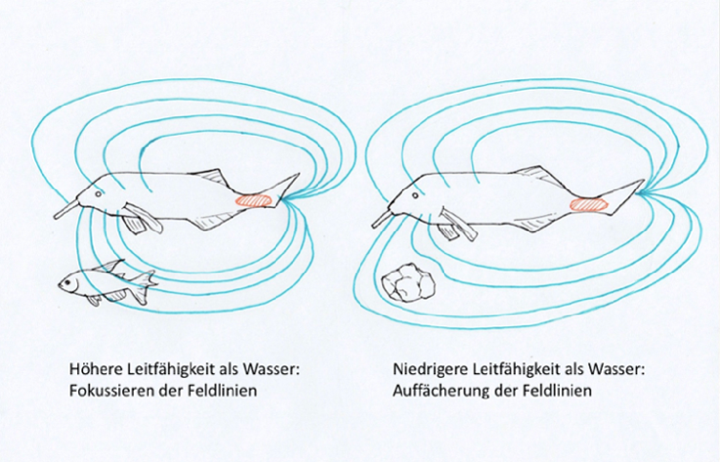 Abbildung 5. Die elektrischen Bilder enthalten Informationen über Form, elektrische Leitfähigkeit und Abstand der wahrgenommenen ObjekteSchwach elektrische Fische lassen sich in zwei Gruppen einteilen: Pulsfische („uzzers“) und Wellenfische („hummers“). Pulsfische geben kurze elektrische Impulse ab, die von einer langandauernden Pause unterbrochen sind. Das erzeugte elektrische Feld besitzt ein breites Frequenzspektrum. Bei Wellenfischen ist die Zeitdauer der Impulsaussendung im Vergleich zur Dauer der Impulspause genau gleich lang (Bennett, 1970).FunktionSchwach elektrische Organe in der ForschungUm Gewässer heutzutage vor Umweltverschmutzung zu bewahren, müssen diese ständig überwacht werden. Mit der Entwicklung von neuen Chemikalien, wächst auch das Risiko von möglichen Schadstoffen. Zwar gibt es technische Methoden, um diese Schadstoffe zu erkennen und aus dem Wasser zu filtern, aber diese führ zu Fehl. Daher Fische als Biosensoren einzusetzen. Schwach elektrische Fische stellen eine besonders gute Ergänzung technischen Geräte dar, weil sie ständig Stromimpulse aussenden. Diese Impulse reagieren besonders sensibel auf die Wasserqualität und es ist relativ einfach diese aufzuzeichnen. Veränderungen in der Frequenz, der Amplitude, der Wellenform sowie der Dauer der ausgesendeten elektrischen Impulse und auch wie lange die gerade erwähnten Veränderungen anhalten werden aufgezeichnet. Wertet diese Daten zu sehr von der Norm abweichen, kann dies Aufschluss über das Vorhandensein von Schadstoffen im Wasser geben (Clausen et al., 2012). Normalweise sollte die Wellenform und die Dauer eines elektrischen Impulses konstant bleiben (von der Emde and Fetz, 2007). Studien haben gezeigt, dass die Frequenz - also wie häufig die Stromimpulse von den Fischen ausgesendet werden- mit der Qualität des Wassers zusammenhängt (Clausen et al., 2012).Um diese Veränderungen der Wasserqualität überhaupt erst zu erkennen, haben die schwach elektrischen Fische ein ausgeklügeltes System entwickelt. Die Elektrorezeptoren in der Oberfläche der Haut von schwach elektrischen Fische messen ständig die Stromstärken innerhalb und außerhalb des Fischkörpers. Diese Stromstärken sollten proportional zu der Stromstärke, erzeugt in den Elektrozyten der Epidermis sein. Ein Objekt im Wasser stört das dreidimensionale Feld und verändert so die Stärke der ausgesendeten Stromimpulse an einigen Hautstellen. Die Rezeptorzellen in der Haut sind durch Synapsen mit afferenten Nerven, die im caudalen Bereich des Hirns enden, verbunden. Hierbei handelt es sich um chemische und elektrische Synapsen. Dank diesem Rezeptorsystem reagieren die Fische nicht langsam, sondern sehr schnell auf Veränderungen der Wasserqualität. Bei zu hohen Schadstoffkonzentrationen können elektrische Fische allerdings nicht zur Überwachung von Gewässern eingesetzt werden, da sie dies nicht überleben würden (Clausen et al., 2012).sche RegulationAcetylcholin und Acetylcholinesterase die Funktion dieses Organs (Augustinsson and Johnels, 1958). , dass eine kurzzeitige Acetylcholin-Ausschüttung notwendig ist, um Aktionspotentiale und damit Stromimpulse erzeugen. Acetylcholin und ,bindet derund sorgt für deren Depolarisation (siehe Abb. 6). Dies in fast allen Zellen des Elektroplax gleichzeitig Spannung. Dselektive Permeabilitätsänderungen der Membran elektrische Potentiale.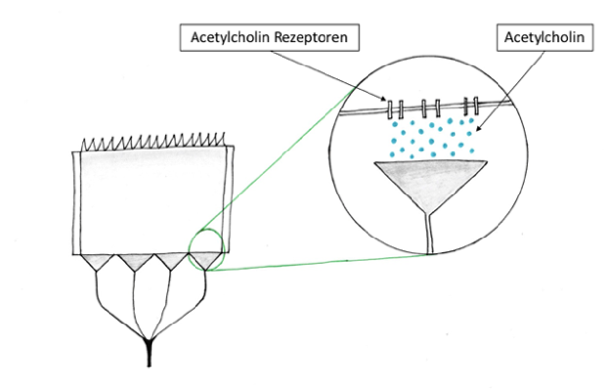 Abbildung 6. Freisetzung von Acetylcholin im synaptischen Spalt zwischen Elektrozyte und terminalem Nervenendedirekt roportional  der Elektrozyten pro cm Beim Zitterwels konnten einige Unterschiede im Vergleich zum Zitteraal und Zitterrochen festgestellt werden. Der Gehalt Acetylcholin und die Aktivität der Acetylcholinesterase im Zitterwels ist z.B. deutlich niedriger als in den zwei anderen Spezies. Trotzdem produziert der Zitterwels die gleiche Stromstärke wie Zitterrochen oder Zitteraal (Augustinsson and Johnels, 1958).Eine kurzzeitige Acetylcholin und damit Stromimpulse. Wenn die  jedoch Acetylcholin ausgesetzt werden,  die elektrische Aktivität irreversibel blockiert (Schoffeniels and Nachmansohn, 1957).Inhibitoren unterschiedlich die elektrische Aktivität der Elektrozyte
Rezeptor-Inhibitoren blockieren die elektrische Aktivität, ohne eine Depolarisation auszulösen, d.h. das Rezeptor-Protein bleibt unverändert reversibel. gehörzu dieser Gruppe. Rezeptor-Aktivatoren lösen eine Depolarisation aus, das Protein  strukturell zu einer erhöhten Permeabilität der Zelle. Acetylcholin Carbamylcholin gehören zur Gruppe dieser Stoffe. Wenn die elektrischen Zellen solch Stoffen für eine längere Zeit ausgesetzt sind, kann deren Effekt nur teilweise und temporär rückgängig gemacht werden (Schoffeniels and Nachmansohn, 1957).Elektrisch erregbare Membran: Aktionspotential und Ion Konzentrationen(Bennett, 1970)ie  Membran ist nur wenig durchlässig für Cl- Ionen.Sinkt die Na+ Konzentration wieder, nimmt das Membranpotential ab und (Bennett, 1970) Nach einiger Zeit gleicht sich das Membranpotential wieder aus und es kommt zum Ruhepotential. Das durchschnittliche Ruhepotential der Elektrozyten liegt bei 80 mV (Bennett, 1970).AbbildungsverzeichnisAbbildung 1. Zitterwels	2Abbildung 2: Querschnitt eines Zitteraals	3Abbildung 3. Elektrische Organe des Zitteraals	3Abbildung 4. Elektrische Organe des Marmorrochens	4Abbildung 5. Die elektrischen Bilder enthalten Informationen über Form, elektrische Leitfähigkeit und Abstand der wahrgenommenen Objekte	5Abbildung 6. Freisetzung von Acetylcholin im synaptischen Spalt zwischen Elektrozyte und terminalem Nervenende	7QuellenverzeichnisAbbildung 1: https://www.google.hu/search?as_st=y&tbm=isch&hl=de&as_q=zitterwels&as_epq=&as_oq=&as_eq=&cr=&as_sitesearch=&safe=images&tbs=sur:fc#imgrc=Xy0YrUTAUXpTOM:Abbildung2: Copyright Lisa XylanderAbbildung 3: Copyright Lisa XylanderAbbildung 4: Copyright Lisa XylanderAbbildung 5: Copyright Lisa XylanderAugustinsson, K.-B.; Johnels, A.G. (1958): The acetylcholine system of the electric organ of Malapterurus electricus. The Journal of physiology 140: (3) 498–500Bennett, M.V.L. (1970): Comparative physiology: electric organs. Annual Review of Physiology 32: (1) 471–528Clausen, J.; van Wijk, R.; Albrecht, H. (2012): Weakly electric fish for biomonitoring water quality. Environ Technol 33: (10-12) 1089–1099Godfrey, E.W.; Nitkin, R.M.; Wallace, B.G.; Rubin, L.L.; McMahan, U.J. (1984): Components of Torpedo electric organ and muscle that cause aggregation of acetylcholine receptors on cultured muscle cells. The Journal of Cell Biology 99: (2) 615–627Janetzko, A.; Zimmermann, H.; Volknandt, W. (1987): The electromotor system of the electric catfish (Malapterurus electricus): a fine-structural analysis. Cell Tissue Res 247: (3) 613–624Johnels, A.L.F.G. (1956): On the origin of the electric organ in Malapterurus electricus. Journal of Cell Science 3: (39) 455–463Keynes, R.D.; Martins-Ferreira, H. (1953): Membrane potentials in the electroplates of the electric eel. J Physiol 119: (2-3) 315–351Markham, M.R. (2013): Electrocyte physiology: 50 years later. J Exp Biol 216: (Pt 13) 2451–2458Mellinger, J.; Belbenoit, P.; Ravaille, M.; Szabo, T. (1978): Electric organ development in Torpedo marmorata, Chondrichthyes. Developmental biology 67: (1) 167–188Metzen, M.G.; Krahe, R.; Chacron, M.J. (2016): Burst Firing in the Electrosensory System of Gymnotiform Weakly Electric Fish: Mechanisms and Functional Roles. Front Comput Neurosci 10: 81Schoffeniels, E.; Nachmansohn, D. (1957): An isolated single electroplax preparation I. New data on the effect of acetylcholine and related compounds. Biochimica et biophysica acta 26: (1) 1–15von der Emde, G.; Fetz, S. (2007): Distance, shape and more: recognition of object features during active electrolocation in a weakly electric fish. Journal of Experimental Biology 210: (17) 3082–3095